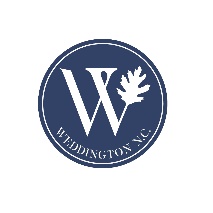 Town of WeddingtonRegular Town Council Work SessionTuesday, June 20, 2023 – 12 noonWeddington Town Hall1924 Weddington Road Weddington, NC 28104AgendaCall to OrderDetermination of QuorumAdditions, Deletions and/or Adoption of the AgendaConflict of Interest Statement: In accordance with the state government ethics act, it is the duty of every Council member to avoid conflicts of interest. Does any Council member have any known conflict of interest with respect to any matters on the agenda? If so, please identify the conflict and refrain from any participation in the matter involved.Old BusinessPresentation by Union County Library Foundation Discussion Fiscal Year 2023-2024 Proposed BudgetConsideration of Fiscal Year 2023-2024 Proposed Budget and Budget Ordinance O-2023-05 and set the tax rate.Council Comments and Review Action ItemsAdjournment